Il Dipartimento di Lingue Letterature e Culture Stranierepromuove un incontro informativo suIL MONDO DEL LAVORO:COME ORIENTARSI DOPO LA LAUREAOpportunità e servizi per studenti e laureatiMartedì 22 marzo 2016ore 11-13Aula BVia del Valco di San Paolo, 19Programma11.00	Accoglienza e registrazione partecipanti11.20	Saluto del Direttore del Dipartimento di LLCS, Luca Pietromarchi11.30 Il job placement a Roma TreUgo Attisani (Ufficio Job Placement)11:40 Il Centro per l’Impiego Universitario Roma Tre: strumenti e servizi. Marco Agnello e Marco Chillemi (CPI, Roma Tre). 12.40 Dibattito e domande 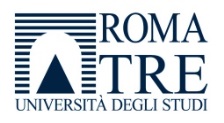 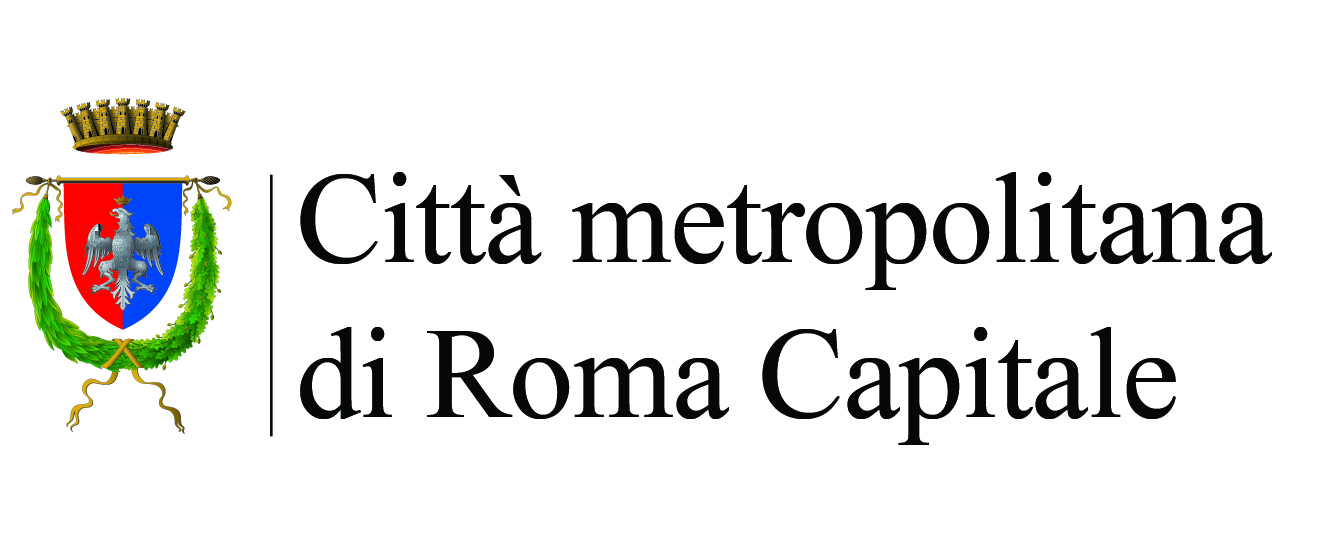 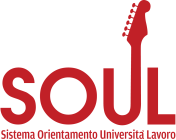 